RacerColuber constrictor 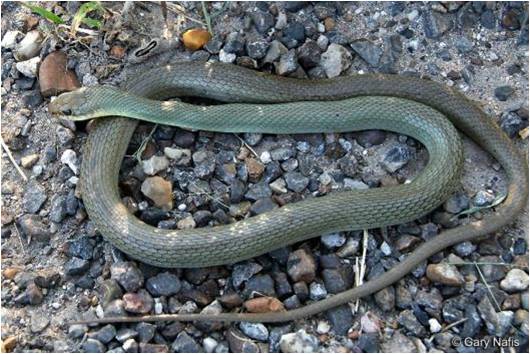 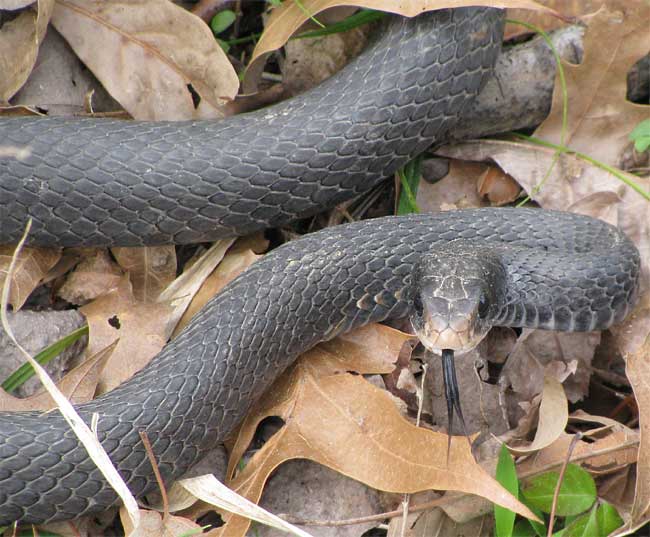      Photo by Gary Nafis                                                                                      Photo by Jim Conrad, http://www.backyardnature.net/n/a/racer.htm DESCRIPTIONSlender bodyUniform pattern, solid color – brown, black, blue or greenLighter-colored bellyAdults are typically 20 – 60 inchesNon-venomousLIFE CYCLEMate in the spring, from April to early JuneAbout a month later the female lays 3-30 eggs in a hidden nest8 – 10 inch juveniles hatch in early fallBEHAVIORFast moving, highly activediurnalNervous, flee from predators, but will strike or bite if capturedSome will climb trees to eat eggs and young birdsNot true constrictors, they subdue prey by pinning it down with one or two coils, rather than suffocating it.Curious, with excellent vision; sometimes raise their head above the grass to view what is around them.Rattling their tails in dry leaves, they can sound like rattlesnakeHABITATPrefer open grasslands, but also light forestCommon in suburban neighborhoods in brush, trash piles, roadsidesSpends most of the time on the ground, but are good tree climbersFOODSmall mammalsReptilesAmphibiansInsectsSOURCEShttp://www.birdsandherps.com/bvsnakes/ http://en.wikipedia.org/wiki/Coluber_constrictor http://www.backyardnature.net/n/a/racer.htm